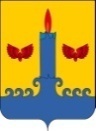 СВЕЧИНСКАЯ РАЙОННАЯ ДУМАСВЕЧИНСКОГО РАЙОНА КИРОВСКОЙ ОБЛАСТИПЯТОГО СОЗЫВА РЕШЕНИЕ21.12.2018          		                                                                            № 28/218пгт СвечаОб утверждении плана работы Свечинской районной Думы пятого созыва на 2019 годВ соответствии с Регламентом Свечинской районной Думы Свечинского района Кировской области Свечинская районная Дума решила:Утвердить план работы Свечинской районной Думы пятого созыва на 2019 год. Прилагается.Глава Свечинского района		Н.Д. БусыгинПредседатель Свечинскойрайонной Думы				С.А. Шабанов	УТВЕРЖДЕНрешением Свечинской районной Думыот 21.12.2018 № 28/218ПЛАНработы Свечинской районной Думы пятого созыва на 2019 годНа каждом заседании рассматриваются вопросы, требующие контроля за ходом реализации решений районной Думы.Изменения о дополнения в устав района вносятся по мере необходимости.О ходе реализации муниципальных целевых программ, утвержденных администрацией района, заслушивать отчеты исполнителей программ.Работа постоянных депутатских комиссий осуществляется в соответствии с планом работы Думы.Депутаты районной Думы ведут прием граждан на своих рабочих местах.Депутаты отчитываются о своей работе перед избирательными округами на собраниях и сходах граждан.______________ФЕВРАЛЬ1. О внесении изменений в решение Свечинской районной Думы от 21.12.2018 № 28/216.2.  Об отчете Контрольно-счетной комиссии Свечинского района о результатах деятельности за 2018 год.3. О ходе реализации муниципальной программы «Содействие занятости населения в Свечинском районе».4. О ходе реализации муниципальной программы «Повышение эффективности реализации молодежной политики»МАРТ1. О назначении публичных слушаний по проекту решения районной Думы «Об утверждении  отчета об исполнении районного бюджета за 2018 год».2. О внесении изменений в решение Свечинской районной Думы от 21.12.2018 № 28/216.3. Ежегодный отчет главы района о результатах своей деятельности и деятельности администрации района.АПРЕЛЬ1. О внесении изменений в решение Свечинской районной Думы от 21.12.2018 № 28/216. 2. О ходе реализации муниципальной программы «Управление   муниципальным имуществом муниципального образования Свечинский муниципальный район Кировской области».3. О ходе реализации Программы социально-экономического развития муниципального образования Свечинский муниципальный район Кировской области на 2017-2020 годы. 4. Об утверждении отчета об исполнении районного бюджета за 2018 год.ИЮНЬ1. О внесении изменений в решение Свечинской районной Думы от 21.12.2018 № 28/216.2. Об исполнении районного бюджета за 1 квартал 2019 года. 3. Информация о развитии физической культуры и спорта района.3. Информация о малом и среднем предпринимательстве.АВГУСТО внесении изменений в решение Свечинской районной Думы от 21.12.2018 № 28/216.Об исполнении районного бюджета за 1 полугодие 2019 года.О готовности теплоснабжающих организаций района к началу  отопительного сезона 2019/2020 года. Информация о развитии культуры района.НОЯБРЬО внесении изменений в решение Свечинской районной Думы от 21.12.2018 № 28/216.2. О ходе реализации муниципальной программы «Организация отдыха и оздоровления детей в Свечинском районе Кировской области».3. Об исполнении районного бюджета за 9 месяцев 2019 года.О назначении публичных слушаний по проекту решения районной Думы «Об утверждении районного бюджета на 2020 год и  на плановый период 2021 и 2022 годов»О работе предприятий АПК района.ДЕКАБРЬОб утверждении районного бюджета на 2020 год и  на плановый период 2021 и 2022 годов.О внесении изменений в решение Свечинской районной Думы от 21.12.2018 № 28/216.Об утверждении плана работы Свечинской  районной Думы на 2020 год.О ходе  реализации муниципальной программы «Содержание и ремонт автомобильных дорог общего пользования местного значения и искусственных сооружений на них муниципального образования Свечинский муниципальный район Кировской области».